SZCZEGÓŁOWY OPIS PRZEDMIOTU ZAMÓWIENIANa potrzeby postępowania o udzielenie zamówienia publicznego:OPIS WYMAGAŃ ORAZ ZAKRES PRAC OBJĘTYCH SPECYFIKACJĄ. Przedmiot zamówienia:Przedmiotem zamówienia jest kompleksowa wymiana istniejącego dźwigu, tzw. szablowego, o napędzie elektrycznym, w istniejącym szybie, na nowy dźwig osobowo-towarowy o napędzie elektrycznym i udźwigu 400kg/5osób, spełniającego wymogi dyrektywy unijnej i przepisów krajowych dotyczących urządzeń transportu bliskiego wraz z uzyskaniem niezbędnych zgód i uzgodnień oraz decyzji UDT zezwalającej na eksploatację.Zamawiający zaleca aby każdy z Wykonawców  przeprowadził, na własny koszt i po uzgodnieniu terminu z Zamawiającym, wizję lokalną i samodzielnie sprawdzić i zweryfikować istniejący dźwig, parametry techniczne oraz wymiary istniejącego szybu windowego.Wymagane parametry dźwigu: Górna maszynownia;Udźwig - 400 kg /5 osób;Prędkość jazdy min. 1,0 m/s; Ilość przystanków - 4, 3 wyjścia frontowe, 1 wyjście tylne;Wysokość podnoszenia - 6,54 m (do weryfikacji podczas wizji lokalnej);Wymiary szybu - montaż w istniejącym szybie, bez zmian (do weryfikacji podczas wizji lokalnej);Napęd elektryczny 3x400 V;Sterowanie - zbiorcze góra-dół;Łączność awaryjna pomiędzy kabiną i serwisem.Standard wykonania:Drzwi kabinowe z progami wzmocnionymi prowadnicami;Skrzydła – konstrukcja paneli drzwiowych stal nierdzewna szczotkowana;Progi drzwiowe – wzmocnione;Drzwi szybowe: ze stali nierdzewnej szczotkowanej;Kabina – przelotowa o wymiarach maksymalnie wykorzystujących dostępną powierzchnię w szybie;Ściany – z blachy nierdzewnej, szczotkowanej;Podłoga – wykładzina antypoślizgowa typu guma;Panel dyspozycji – pokrywa z blachy nierdzewnej, przycisk z oznaczeniami alfabetem Braille’a, Panel dyspozycji ma zawierać: przyciski otwierania i zamykania drzwi, przycisk alarmu, wskaźnik przeciążenia, piętrowskazywacz LCD, plus strzałki kierunku jazdy, oświetlenie awaryjne LED, stacyjka blokady drzwi w stanie otwartym;Poręcze ze stali nierdzewnej na  bocznej ścianie kabiny;Lustro, bezbarwne mocowane nad poręczą;Oświetlenie energooszczędne, panelowe LED z sufitem z blachy nierdzewnej;Wentylator mechaniczny włączany przyciskiem umieszczonym w panelu sterowym;Kasety wezwań na przystankach;Wskaźnik piętra oraz strzałka kierunku jazdy na każdym przystanku;Wszystkie materiały zastosowane do realizacji robót powinny odpowiadać, co do jakości wymogom wyrobów dopuszczonych do obrotu i stosowania w budownictwie, określonym w art. 10 ustawy Prawo budowlane, wymaganiom projektów.Zasilanie elektryczneWykonawca będzie zobowiązany wykonać sprawdzenie parametrów elektrycznych zasilania i potwierdzić je odpowiednimi protokołami z pomiarów.Ochrona środowiska w czasie wykonywania pracWykonawca ma obowiązek znać i stosować w czasie prowadzenia prac wszelkie przepisy dotyczące ochrony środowiska naturalnego. W okresie wykonywania prac Wykonawca będzie podejmować wszelkie uzasadnione kroki mające na celu stosowanie się do przepisów i norm  dotyczących ochrony środowiska na terenie Instytutu oraz będzie unikać uszkodzeń lub uciążliwości dla osób lub własności społecznej i innych, a wynikających z hałasu lub innych przyczyn powstałych w następstwie jego sposobu działania.Ochrona przeciwpożarowaWykonawca będzie przestrzegać przepisów ochrony przeciwpożarowej. Wykonawca będzie utrzymywać sprawny sprzęt przeciwpożarowy, wymagany przez odpowiednie przepisy. Materiały łatwopalne będą składowane w sposób zgodny z odpowiednimi przepisami i zabezpieczone przed dostępem osób trzecich. Wykonawca będzie odpowiedzialny za wszelkie straty spowodowane pożarem wywołanym jako rezultat realizacji prac albo przez personel Wykonawcy.Prace muszą być wykonywane wykwalifikowanymi brygadami pracowników pod kierownictwem uprawnionych osób z zachowaniem przepisów BHP i p.poż. Zabezpieczenie pracWykonawca jest odpowiedzialny za zabezpieczenie prac, wszystkich materiałów i urządzeń wykorzystywanych do budowy od dnia przekazania Budowy do daty odbioru. Wykonawca odpowiada za utrzymanie prac do chwili odbioru. Każdy odcinek prac powinien być utrzymany w zadowalający pod względem technicznym stanie przez cały czas trwania prac, aż do momentu odbioru przez Zamawiającego, który może zarządzić wstrzymanie robót i podjąć wszelkie działania jakie uzna za niezbędne, jeżeli Wykonawca nie dostosuje się do jego poleceń dotyczących należytej dbałości o stan prac i ich zabezpieczenia.Prace prowadzone będą na istniejącym i czynnym obiekcie. Do Wykonawcy należy na bieżące porządkować terenu prac oraz zaplecza budowy (z terenem wokół budynku włącznie) w tym wywóz i utylizacja gruzu oraz innych odpadów powstałych w trakcie realizacji robót. Wykonawca zobowiązany jest posiadać wszelkie zgody i wymagane przepisami umowy dotyczące wytwarzania odpadów, które mogą zostać wytworzone w trakcie realizacji umowy. W przypadku zanieczyszczenia terenu sąsiedniego lub elementów budynku nie objętych zakresem prac w trakcie wykonywania robót, Wykonawca jest zobowiązany do ich uporządkowania na własny koszt. Sposób przekazania elementów dźwigu Zamawiającemu i włączenia ich do eksploatacji obejmuje czynności, do wykonania których będzie zobowiązany Wykonawca:Przeprowadzenie Oceny Zgodności z odpowiednim organem Dozoru Technicznego w celu potwierdzenia prawidłowości wykonania montażu i zgodności zamontowanego urządzenia dźwigowego z normami EN 81-20/50 wraz z przeprowadzeniem wszelkich prób i testów, uzyskania certyfikatu zgodności pozwalającego na wystawienie Deklaracji Zgodności;Uzyskanie i przekazanie Zamawiającemu dokumentacji technicznej z księgą dozoru UDT;Przeszkolenie pracowników Zamawiającego w zakresie obsługi dźwigu;W przypadku zastrzeżeń przy odbiorze, usterki zostaną usunięte na koszt Wykonawcy.Termin, warunki dostawy oraz wymagane szkolenie: Wymagany termin realizacji przedmiotu zamówienia: do 20 tygodni od daty zawarcia umowy;Przedmiot zamówienia obejmuje: dostawę, montaż, uruchomienie kompletnego dźwigu osobowo - towarowego oraz przeprowadzenie badań dopuszczających dźwig do eksploatacji, na koszt i ryzyko Wykonawcy;Wykonawca zapewni szkolenie w zakresie eksploatacji i konserwacji dźwigu. Szkolenie minimum 2-dniowe (8 godzinne), dla trzech osób w siedzibie Zamawiającego. Gwarancja: Minimalny okres gwarancji na zamontowany dźwig: 60 miesięcy, od daty podpisania bezusterkowego protokołu odbioru;Minimalny okres gwarancji na wykonane roboty montażowe i budowlane: 24 miesiące, od daty podpisania bezusterkowego protokołu odbioru.Gwarancja obejmuje wszystkie prace. Prace będą prowadzone na obiekcie istniejącym i czynnym, w przypadku pojawienia się usterek, które wg Wykonawcy powstaną z przyczyn niezależnych od niego (np. ukryte wady konstrukcyjne istniejącego obiektu), Wykonawca będzie musiał udowodnić to stosownymi ekspertyzami wykonanymi własnym staraniem i na własny koszt. W przeciwnym razie takie usterki będzie musiał naprawiać w całym okresie trwania udzielonej gwarancji. Wykonawca w czasie trwania gwarancji wykona przeglądy okresowe zgodnie z obowiązującymi przepisami oraz wymaganiami producentów zainstalowanych urządzeń. Protokół z wykonanego przeglądu dostarczy Zamawiającemu. Serwis: Zamawiający wymaga aby serwis gwarancyjny oraz pogwarancyjny Wykonawcy, posiadał pełną autoryzacją producenta; Maksymalny czas reakcji serwisu w okresie gwarancyjnym: do 24 godziny od momentu zgłoszenia;Maksymalny czas naprawy: do 7 dni roboczych, od momentu zgłoszenia urządzenia do naprawy.ZDJĘCIA POGLĄDOWE – ISTNIEJĄCY DŹWIG (WINDA).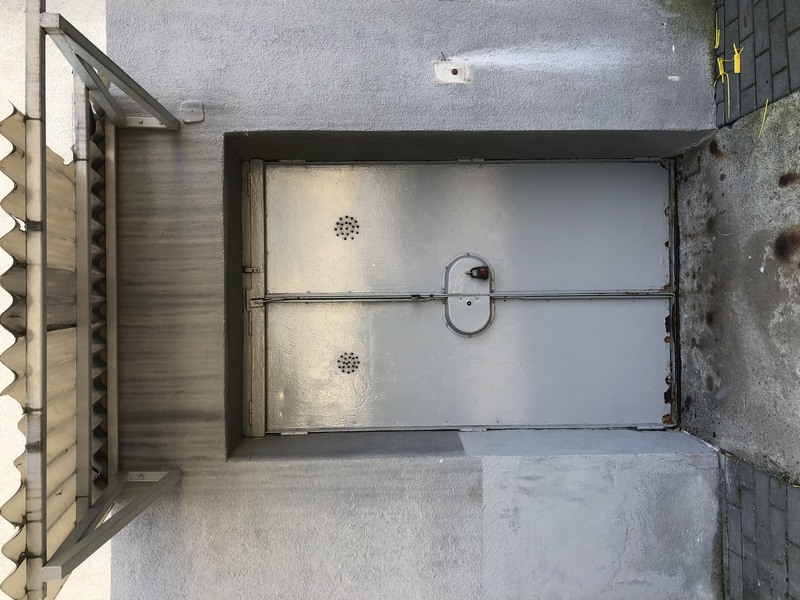 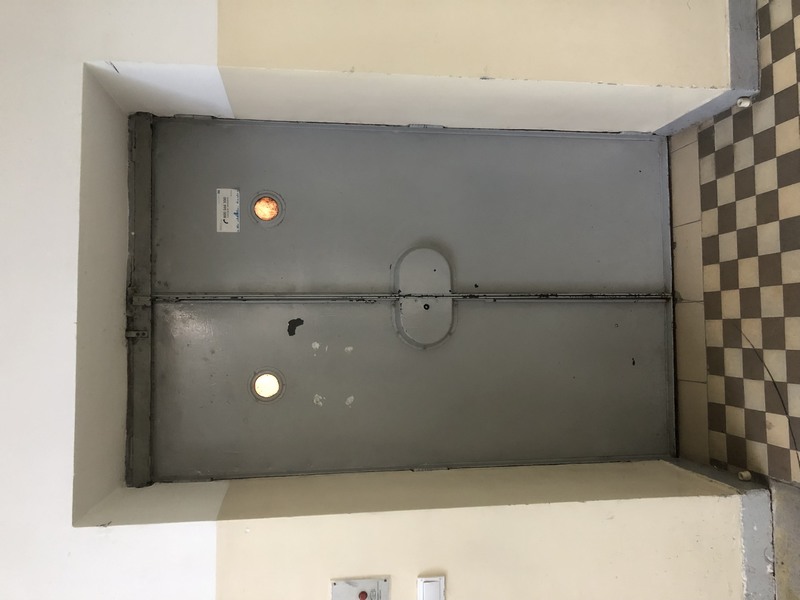 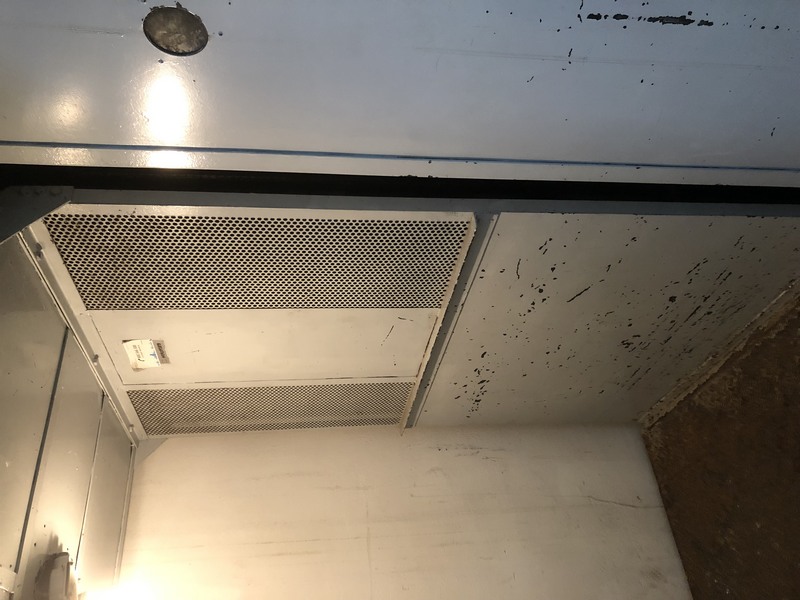 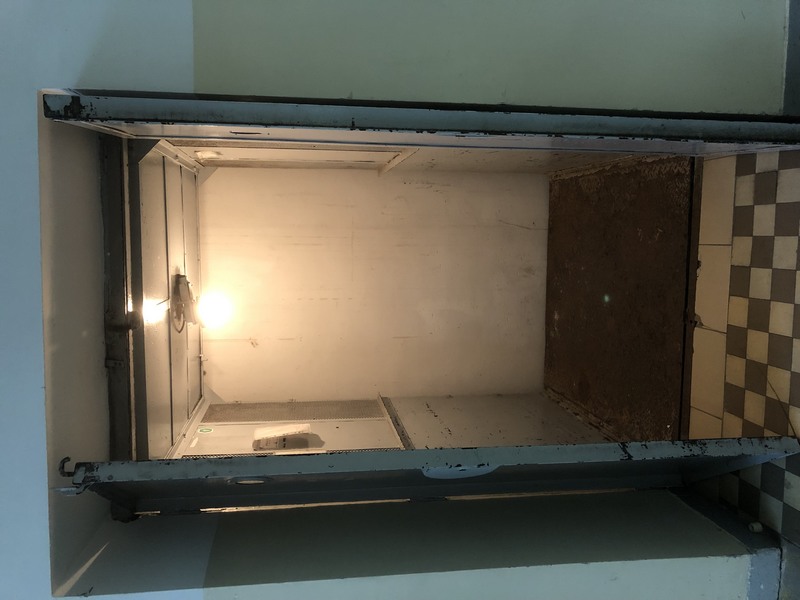 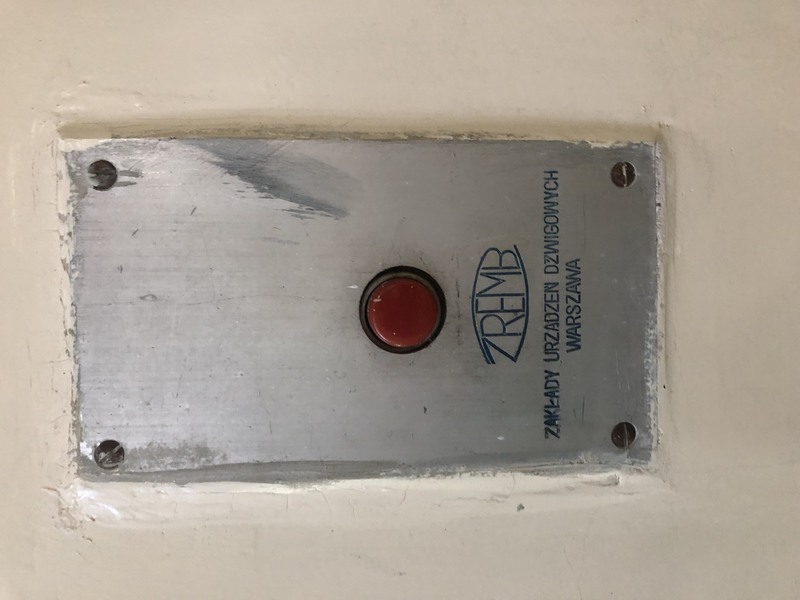 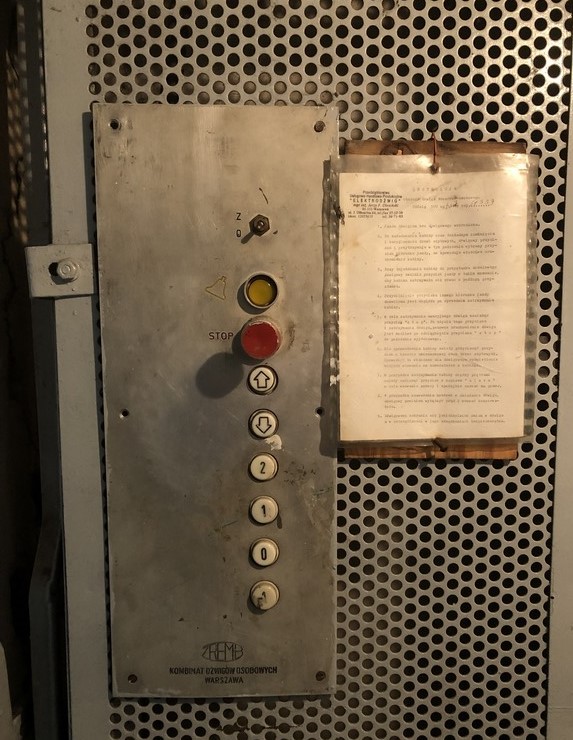 Tytuł postępowania:Wymiana istniejącego dźwigu (windy) o napędzie elektrycznym, w istniejącym szybie, na nowy dźwig osobowo-towarowy, o napędzie elektrycznym i udźwigu 400kg/5osób.Znak sprawy: ZP-2403-1/21Zamawiający: Instytut Chemii Organicznej Polskiej Akademii NaukGłówny kod CPV: 42416100-6 - Windy